UC Cooperative Ag Extension -Tehama County 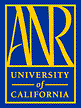 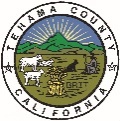 COVID-19 Business PlanIt is the goal of UC Cooperative Extension-Tehama County department to follow CDC, California  and Tehama County Health Departments COVID 19 guidelines in protecting our staff and client’s health and safety.  We are currently transitioning from our previously adopted state shelter in place order (https://covid19.ca.gov/stay-home-except-for-essential-needs/).  Cooperative Ag Extension is following steps for phased in opening with a soft opening that includes on-site staffing starting Monday, May 18, 2020.  We will continue to plan for a phased reopening to the public according to state, UC and county guidelines. UC Cooperative Extension-Tehama County has been available to the public and our clients via telephone and email since March 23rd, with staff working remotely.  As of May 18, 2020 our county staff  returned to the office and UC staff are available by on-site and appointment accessibility.  Public communication will continue via phone, email and voice messaging Monday through Friday with the following guidelines and protocols in place.  UC staff has been working at the office and remotely, in both field and research work, with coordinated efforts to follow all social distancing guidelines. All current COVID-19 health and safety protocols will remain in place and continue to evolve as new information becomes available.STAFF AND SOCIAL DISTANCING• Visitors and staff are asked to complete a 5 question screening form, when accessing the office.  Touchless temperature checks will be available when accessing the building daily. • Staff are to stay home if they are sick.• Staff will not come to work if they have a fever of 100.4 degrees Fahrenheit or higher and will stay home for at least 72 hours after their fever is gone without the need for fever-reducing medicine.• When seated, staff workstations will continue to be more than 6 feet apart. However, staff will adjust workstations as needed to accommodate a safe working environment.• 6-foot physical distancing will be in place.• Staff will continue to utilize phone and email when communicating with on-site coworkers and will return to their workspace as soon as possible, after using equipment or facilities in common spaces.• Staff will disinfect their workspace throughout the workday.• Staff are asked to wear face coverings or masks when not at their own workstation.• Staff will sanitize or wash their hands frequently.• Hand sanitizer, tissues, and trash receptacles will be provided.• Staff is discouraged from using other employee’s phones, desks, offices, or other work tools and equipment.• Staff are encouraged to use respiratory etiquette, including covering coughs and sneezes.• No hugging, shaking hands, or other physical contacts.• The break rooms will continue to be “take out” only. Staff will take their breaks in non-shared areas.SANITATION AND THE PUBLIC • Staff will clean, then disinfect all hard, non-porous surfaces, following directions on the disinfectant container, frequently.• Public will have access to the building.  A five question screening questionnaire will be required for all staff, visitors and delivery personnel who stay longer than 15 minutes. These forms will be retained internally for any future contact tracking purposes.• Everyone will be encouraged to practice social distancing and  wear a face mask. Hand sanitizers and face masks aree available and accessible for staff and visitors.RESOURCESUpdate on CA Pandemic Roadmap     https://www.gov.ca.gov/wp-content/uploads/2020/04/Update-on-California-Pandemic-Roadmap.pdfOrder of the State Public Health Officer          https://www.cdph.ca.gov/Programs/CID/DCDC/CDPH%20Document%20Library/COVID-19/SHO%20Order%205-7-2020.pdfTehama County Health Services     https://www.tehamacohealthservices.net/services/communicable-diseases/CDC COVID      https://www.cdc.gov/coronavirus/2019-ncov/communication/guidance-list.html?Sort=Date%3A%3Adesc&Page=2CAL/OSHA     https://covid19.ca.gov/pdf/guidance-office-workspaces.pdf_________________________________________________________________________________________University of California Cooperative Extension – Tehama County Ag Extension Department1754 Walnut Street,    Red Bluff,  CA   96080(530) 527-3101